PROTESTANTSE GEMEENTE TE COLIJNSPLAAT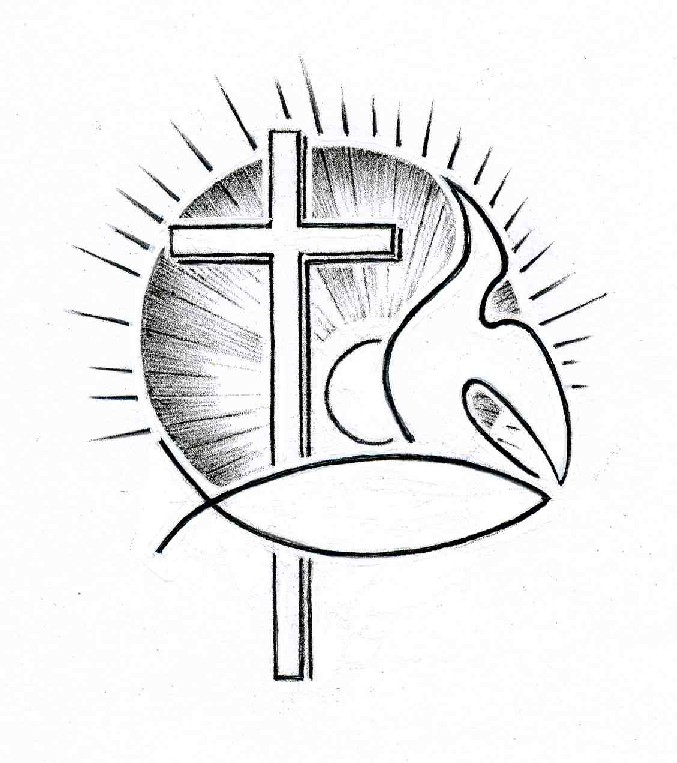 Voorganger:     Ds. J. de LangeOuderling:        Dhr. H. HoffmanOrganist:           Dhr. A. VerhorstKoster:              Dhr. J. SiereveldBeamer:            Dhr. J.J. Siereveld        Gastheer en lector:          Dhr. O.H. TexelToelichting bloemschikking:  Mevr. J. JobseOrgelspel voor de dienstBinnenkomst, welkom en mededelingenStil gebedAanvangslied: Psalm 63: 1 en 3 (staande)Mijn God, Gij zijt mijn toeverlaat,naar U, Heer, strekt zich mijn verlangen.Mijn hart wil niets dan U ontvangen,die leven zijt en leven laat.O Heer, mijn ziel en zinnen smachtenen dorsten naar U in een land,waarop de zon verzengend brandt, -schenk Gij mijn leven nieuwe krachten.Wanneer ik wakend in de nachtmijn geest bij U, Heer, laat vertoeven,dan mag ik weer uw goedheid proeven;uw hulp wordt nooit vergeefs verwacht.Waar zich uw vleugels breed ontvouwden,zing ik mij van mijn zorgen vrij.Mijn ziel, Heer, is U zeer nabij,door uw hand word ik vastgehouden.Votum en GroetBijbeltekstZingen: Gezang 75:1, 5 en 14U kennen, uit en tot U leven,Verborgene die bij ons zijt,zolang ons 't aanzijn is gegeven,de aarde en de aardse tijd,o Christus, die voor ons beginen einde zijt, der wereld zin!Gij zijt het water ons ten leven;de bronnen van de eeuwigheidzijn ons ter lafenis gegeven,zijn doorgebroken in de tijd.O Gij, die als een bron ontspringtin elk die tot U komt en drinkt.Gij zijt tot herder ons gegeven,wij zijn de schapen die Gij weidt;waar Gij ons leidt is 't goed te leven,Heer, die ons voorgaat door de tijd.Wie bij U blijft en naar U ziet,verdwaalt in deze wereld niet.KyriëgebedLoflied: Gezang 444Grote God, wij loven U,Heer, o sterkste aller sterken!Heel de wereld buigt voor Uen bewondert Uwe werken.Die Gij waart te allen tijd,blijft Gij ook in eeuwigheid.Alles wat U prijzen kan,U, de Eeuw’ge, Ongeziene,looft uw liefd' en zingt ervan.Alle eng’len, die U dienen,roepen U nooit lovensmoe:Heilig, heilig, heilig toe!Heer, ontferm U over ons,open uwe Vaderarmen,stort uw zegen over ons,neem ons op in uw erbarmen.Eeuwig blijft uw trouw bestaanlaat ons niet verloren gaan.Gebed om de Heilige Geest afgesloten met:zingen: Gezang 239:1, 2, 3 en 4Kom Schepper God, o heil’ge Geest,daal in de mensenharten neer,zij zijn uw schepselen geweest,herschep hen in genade, Heer.Uw naam is Trooster. Gij geleidt,o goddelijk geschenk, ons voort,o balsem die ons werd bereid,o bron van vuur, o levend woord.Ontsteek een licht in ons verstanden maak tot liefde ons hart bereid,geleid met milde vaste handons zwakke vlees in zekerheid.Gij zijt door gaven zevenvoudde vinger van Gods rechterhand, die 's Vaders woord ons toevertrouwtzodat het klinkt in ieder land. Uitleg bij de bloemschikking + lied (melodie: ‘Jezus, leven van ons leven’):Jezus durft dapper te trekkendoor vijandig vreemd gebied.En Hij zoekt zelfs daar gesprekken,schuwt Samaritanen niet…Aan een vrouw met een zwaar levenwil Hij levend water geven:ziet de dorst diep in haar zielen maakt alles fris en nieuw!Schriftlezing: Johannes 4: 4-30, 39-42Daarvoor moest hij door Samaria heen. Zo kwam hij bij de Samaritaanse stad Sichar, dicht bij het stuk grond dat Jakob aan zijn zoon Jozef gegeven had, waar de Jakobsbron is. Jezus was vermoeid van de reis en ging bij de bron zitten; het was rond het middaguur. Toen kwam er een Samaritaanse vrouw water putten. Jezus zei tegen haar: ‘Geef mij wat te drinken.’ Zijn leerlingen waren namelijk naar de stad gegaan om eten te kopen. De vrouw antwoordde: ‘Hoe kunt u, als Jood, mij om drinken vragen? Ik ben immers een Samaritaanse!’ Joden gaan namelijk niet met Samaritanen om. Jezus zei tegen haar: ‘Als u wist wat God wil geven, en wie het is die u om water vraagt, zou u hém erom vragen en dan zou hij u levend water geven.’ ‘Maar heer,’ zei de vrouw, ‘u hebt geen emmer, en de put is diep – waar wilt u dan levend water vandaan halen?  U kunt toch niet meer dan Jakob, onze voorvader? Hij heeft ons die put gegeven en er zelf nog uit gedronken, en ook zijn zonen en zijn vee.’ ‘Iedereen die dit water drinkt zal weer dorst krijgen,’ zei Jezus, ‘maar wie het water drinkt dat ik hem geef, zal nooit meer dorst krijgen. Het water dat ik geef, zal in hem een bron worden waaruit water opwelt dat eeuwig leven geeft.’ ‘Geef mij dat water, heer,’ zei de vrouw, ‘dan zal ik geen dorst meer hebben en hoef ik ook niet meer hierheen te komen om water te putten.’ Toen zei Jezus tegen haar: ‘Ga uw man eens roepen en kom dan weer terug.’ ‘Ik heb geen man,’ zei de vrouw. ‘U hebt gelijk als u zegt dat u geen man hebt,’ zei Jezus, ‘u hebt vijf mannen gehad, en degene die u nu hebt is uw man niet. Wat u zegt is waar.’ Daarop zei de vrouw: ‘Nu begrijp ik, heer, dat u een profeet bent! Onze voorouders vereerden God op deze berg, en bij u zegt men dat in Jeruzalem de plek is waar God vereerd moet worden.’ ‘Geloof me,’ zei Jezus, ‘er komt een tijd dat jullie noch op deze berg, noch in Jeruzalem de Vader zullen aanbidden. Jullie weten niet wat je vereert, maar wij weten dat wel; de redding komt immers van de Joden. Maar er komt een tijd, en die tijd is nu gekomen, dat wie de Vader echt aanbidt, hem aanbidt in geest en in waarheid. De Vader zoekt mensen die hem zo aanbidden, want God is Geest, dus wie hem aanbidt, moet dat doen in geest en in waarheid.’ De vrouw zei: ‘Ik weet wel dat de messias zal komen’ (dat betekent ‘gezalfde’), ‘wanneer hij komt zal hij ons alles vertellen.’ Jezus zei tegen haar: ‘Dat ben ik, degene die met u spreekt.’ Op dat moment kwamen zijn leerlingen terug, en ze verbaasden zich erover dat hij met een vrouw in gesprek was. Toch vroeg niemand: ‘Wat wilt u daarmee?’ of ‘Waarom spreekt u met haar?’ De vrouw liet haar kruik staan, ging terug naar de stad en zei tegen de mensen daar: ‘Kom mee, er is iemand die alles van mij weet. Zou dat niet de messias zijn?’ Toen gingen de mensen de stad uit, naar hem toe. (…) In die stad kwamen veel Samaritanen tot geloof in hem door het getuigenis van de vrouw: ‘Hij weet alles van me.’ Ze gingen naar hem toe en vroegen hem bij hen te blijven. Toen bleef hij nog twee dagen. Nog veel meer mensen kwamen tot geloof door wat hij zei; ze zeiden tegen de vrouw: ‘Wij geloven nu niet meer om wat jij gezegd hebt, maar we hebben hem zelf gehoord en we weten dat hij werkelijk de redder van de wereld is.’Zingen: Psalm 42:1, 4 en 7Evenals een moede hindenaar het klare water smacht,schreeuwt mijn ziel om God te vinden,die ik ademloos verwacht.Ja, ik zoek zijn aangezicht,God van leven, God van licht.Wanneer zal ik Hem weer loven,juichend staan in zijn voorhoven?Zie, gekerkerd in verlangen,balling ver van waar Gij woont,houden bergen mij gevangen,waar uw heerlijkheid niet troont.Watervloed roept watervloed.Aller diepten euvelmoedheeft mij met geweld bedolven:al uw baren, al uw golven!Hart, onrustig, vol van zorgen,vleugellam geslagen ziel,hoop op God en wees geborgen.Hij verheft wie nederviel.Eens verschijn ik voor den Heer,vindt mijn ziel het danklied weer:Hij, mijn God, Hij heeft mijn levenaltijd aan de dood ontheven.Uitleg en verkondiging Zingen: Gezang 430:1,2 en 6Ik heb U lief, o mijn beminde,die al mijn vreugd en sterkte zijt.Ik heb U lief, o welgezinde,wiens komst ik dag en nacht verbeid.Ik heb U lief, o schoonste licht,glans van Gods aangezicht.Ik heb U lief, o Gij mijn leven,vriend die mij trouw zijt tot het eind.Ik wil aan U mij overgeven,mijn zon, zolang Gij mij beschijnt.Ik heb U lief, o kom dan, kom,Christus, mijn Bruidegom!Blijf, Heer, mij met uw gunst genegen,dat ik niet weer verdwalen zal;houd Gij mijn voeten op uw wegen,dan brengen zij mij niet ten val.O licht, dat op mijn leven viel,verlicht mij lijf en ziel.In memoriam J. Karman-Clement (staande)Zingen: Evangelische Liedbundel 299 (staande)Welk een vriend is onze Jezus, die in onze plaats wil staan! Welk een voorrecht, dat ik door Hem altijd vrij tot God mag gaan. Dikwijls derven wij veel vrede, dikwijls drukt ons zonde neer, juist omdat wij ’t al niet brengen in ’t gebed tot onze Heer. Leidt de weg soms door verzoeking, dat ons hart in ’t strijduur beeft, gaan wij dan met al ons strijden, tot Hem die verlossing geeft. Kan een vriend ooit trouwer wezen dan Hij, die ons lijden draagt? Jezus biedt ons aan genezing; Hij alleen is ’t, die ons schraagt. Zijn wij zwak, belast, beladen en terneer gedrukt door zorg, dierb’re Heiland, onze toevluchtGij zijt onze Hulp en Borg.Als soms vrienden ons verlaten, gaan wij biddend tot de Heer; In zijn armen zijn wij veilig, Hij verlaat ons nimmermeer. Dankgebed en voorbeden Collecte: kerk; voorjaarszendingsweekSlotlied: Gezang 169:1,4 en 6 (staande)Zingt nu de Heer, stemt allen inmet ons die God lofzingen,want Hij deed ons van het beginverrukkelijke dingen.Hij heeft het menselijk geslachtin 't licht geroepen en bedachtmet louter zegeningen.Maar God heeft naar ons omgezien!Wij, in de nacht verdwaalden,hoe zou het ons vergaan, indienHij ons niet achterhaalde,indien niet in de duisternishet licht dat Jezus Christus isgelijk de morgen straalde.Zingt dan de Heer, stemt allen inmet ons die God lof geven:Hij schiep ons voor een nieuw begin,hoeveel wij ook misdreven.Hij riep ons uit de nacht in 't lichtvan zijn genadig aangezicht.in Christus is ons leven!Zegen, beantwoord met zingen: Lied 425 (staande)Vervuld van uw zegen gaan wij onze wegen
van hier, uit dit huis waar uw stem wordt gehoord,
in Christus verbonden, tezamen gezonden 
op weg in een wereld die wacht op uw woord.
Om daar in genade uw woorden als zaden
te zaaien tot diep in het donkerste dal,
door liefde gedreven, om wie met ons leven
uw zegen te brengen die vrucht dragen zal.Orgelspel bij het verlaten van het kerkgebouw.